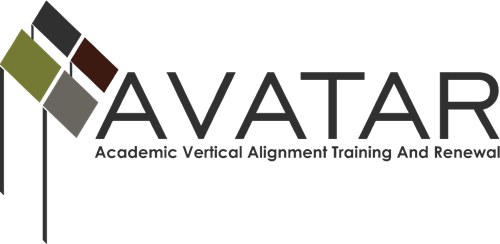 Mid-term Status Report – May 2015 to March 2016 ESC Region 3Date of this report Aril 15, 2016Due on or Before April 15, 2016Members of Partnership Please list all partnership team members (leaders in the organizations you are working with on alignment projects) by name, affiliation, title, email and phone number, or confirm that all are correctly listed on the AVATAR website by checking here.  ___Please identify members of your active Vertical Alignment Teams (faculty and staff who are engaged in the actual alignment work) with name, affiliation, title, e-mail address, and phone number, or confirm that all are correctly listed on the AVATAR website by checking here. ____ELAR  VATMath VAT2015-16 Goals of the Partnership.  Please note any modifications from the Action Plan or indicate “none.”Status of Plan of WorkPlease list the objectives associated with your 2015-16 goals in the table below and state the activities that have taken place since December 31, 2015, to further each objective.  State the results of each activity and any follow-up actions required to meet your objective.What are the major challenges or obstacles you have encountered since December, 2015, and what have you done to overcome them?Time is always an obstacle.  Module 1 is finished.  Will upload to you ASAP.  Module 2 is almost complete and we just started on 3.  The content specialist are work AVATAR into their already busy schedule.  But things are coming along well. What are the dates of your major upcoming events if not stated in the table above?All are stated.NameDistrict/UniversityTitleEmailPhoneBabbet LoweVictoria CollegeDean of Academic Foundations & Student Successbabette.lowe@victoriacollege.edu 361-582-2581Jill FoxU of H VictoriaSr. Director, Living & Learningfoxje@uhv.edu 361-570-4848Robin NealyWharton County Jr. CollegeInstructor of English Department Headrnealy@wcjc.edu 281) 239-1590Sherry LuiWharton County Jr. CollegeMath Instructorslui@wcjc.edu 281-239-1590Mike RivetFormosa PlasticsManagermikerivet@ftpc.fpcusa.com361-987-7000Dr. Patty ShafferESC 3Exe. Dirpshafer@esc3.net361-573-0731 ext 202Charlotte BakerESC 3Deputy Exe. Dircbaker@esc3.net361-573-0731 ext 204Nan GainerESC 3C&I Directorngainer@esc3.net361-573- 0731 ext 214Mary Lea PfenningerESC 3Specialistmpfenninger@esc3.net  361-573-0731 ext 225Cheryl Shamburger ESC 3Specialistcshamburger@esc.net361-573-0731 ext 297Gayle ParenicaESC 3Specialistgparenica@esc3.net 361-573-0731 Ext292Sharon FoltynESC 3Curriculum Directorsfoltyn@ganadoisd.net                                                                361-771-2280Shelly DominguezESC 3Curriculum Directorsdominguez@iisd1.org361-284-3226 ext 1183Gayle ParenicaESC 3gparenica@esc3.net  361-573-0731 ext 292Cheryl ShamburgerESC 3cshamburger@esc.net361-573-0731 ext 297Sarah WoodringESC 3swoodring@esc3.net361-573-0731 ext 294Terri Smith ChaviraESC 3tsmithchavira@esc3.net361-573-0731 ext 290Deborah ButlerVictoria Collegedeborah.butler@victoriacollege.edu 361-573-3291 Ext 3327Lisa BullockIndustrial ISDlbullock@iisd1.org(361) 284-3226Kayla PetersGanado ISDkpeters@ganadoisd.org   (361) 771-3430Larry RodriguezVictoria ISD - WESTlarry.rodriguez@visd.net(361) 788-2830Dana BrambleWharton County Jr. Collegedanab@wcjc.edu1-800-561-9252  ext 1584Jill FoxUniversity of Houston foxje@uhv.edu 361-570-4848Babbet LoweVictoria Collegebabette.lowe@victoriacollege.edu 361-582-2581NameDistrict/UniversityTitleEmailGayle ParenicaESC 3gparenica@esc3.net  361-573-0731 ext 292Cheryl ShamburgerESC 3cshamburger@esc.net361-573-0731 ext 297Pam YoskoESC 3pyosko@esc3.net361-573- 0731 ext 296Brian HutchesonVictoria Collegebrian.hutcheson@victoriacollege.edu 361-582-2581Shana ZacekIndustrial ISDszacek@iisd1.org(361) 284-3226Elizabeth TeagueGanado ISDeteague@ganadoisd.org (361) 771-3430Catherine MalloyVictoria ISD- EASTcatherine.malloy@visd.net(361) 788-2820Estella VillaLiberty Academy, VISDEstella.villa@visd.net 361-788-9650Sherry LiuWharton County Jr. Collegelius@wcjc.edu 979-532-6395Jill FoxUniversity of Houston foxje@uhv.edu(361) 570-4848 # of Related Objective(s) AboveStatusActivityPlanned Evidence of ImplementationPlanned Evidence of Impact                 4Meeting Scheduled and document/ module in progressMeet with CTE Focus group and present rough draft of alignment documentSign in sheets/ AgendaModule 3 will include some of this information instead of a handout. 3First VAT module meeting 12/7/15 second scheduled 2/1/161st module in draft form3rd VAT meeting Scheduled for 4/12/16 to work on Module 3VAT meetings in fall and (2) springSign in sheet/ Agenda/ ModulesModule 1 complete, Module 2 in rough DraftModule 3 in progress2Working on modules and pptModule 1 complete, Module 2 in rough DraftModule 3 in progressEach of the modules will include benefits of taking CPC’s and will be part of Principal fall training with Leadership Component cooperationPPT of benefitsPPT and training agenda from Principal training in fall1completedMet with CTE Focus Group See attached summarySign in sheet/ AgendaAlignment document to be created and distributed in R3 schools (This will not be done as described. Will include in module 3. Modules are taking up a significant amount of time.)2CompletedBridges For Success SummitParticipation in Summit/ PPT and Sign in sheetSummit evaluation